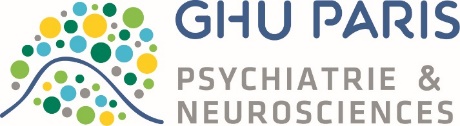 INTITULE DU POSTEVOUS SOUHAITEZ REJOINDRE UN ACTEUR HOSPITALIER MAJEUR DANS LA PRISE EN CHARGE EN PSYCHIATRIE ET NEUROSCIENCES ? Le Groupe Hospitalier Universitaire Paris psychiatrie & neurosciences est né le 1er janvier 2019 des rapprochements des hôpitaux Sainte-Anne, Maison Blanche et Perray-Vaucluse.  Leader dans le soin, l’enseignement et la recherche portant sur les maladies mentales et le système nerveux, le GHU Paris emploie 5600 hospitaliers répartis dans 100 sites parisiens, ainsi que des unités à dimension médico-sociale dans le 91 et le 93. Le GHU Paris assure la prise en charge de proximité, de recours et de spécialité des Parisiens dans toutes les disciplines associées à la santé mentale et au cerveau au sein de 170 structures réparties dans la capitale.  2 ‘ chrono pour connaître le GHU Paris en images animées www.ghu-paris.fr / Linkedn Ghu Paris / Twitter @GhuParisSiège : Site Sainte-Anne, 1 rue Cabanis 75014 ParisDESCRIPTION DU SERVICELa CMME (Clinique des Maladies Mentales et de l’Encéphale) est un pôle de psychiatrie hospitalo-universitaire ayant des activités spécialisées dans les troubles du comportement alimentaire, les troubles de l’humeur, la suicidologie, les thérapies comportementales et cognitives, les thérapies à médiations artistiques et l’addictologie avec une unité de sevrage complexe tarifée en T2A.DESCRIPTION DU POSTELe poste se compose de deux parties :L’HDJ intensif : nouveau projet du service qui verra le jour en novembre 2020, il s’agit de prendre en charge les soins de 4 patients quotidiennement pendant 12 semainesPsychothérapie : création de nouveaux groupe de Thérapie Comportementale et Cognitive à distance via le numériqueMISSIONSAccueil et prise en charge des patientsGestion et planification de groupe à distance Gestion des entrées et sorties des patientsSuivi administratif du dossier patient (création et enregistrement sur logiciel Cortexte)Gestion des appels téléphoniques de l’unitéPrises de RDVParticipation aux réunions de concertation pluridisciplinairesEnrichissement, relecture, mise en forme et envoi du compte-rendu d’hospitalisationNumérisation des éléments du dossier patientClassement et archivageSaisie, gestion et planification de convocation sur CortexteClassement des examens biologiques et médicaux pour intégrer les résultats dans le dossier patientActivités ponctuelles et/ou spécifiques (liste non exhaustive)Frappe de courriers médicauxParticipation aux renforts des absences d’autres secrétaires médicaux et de l’accueil si besoinPROFIL BAC à BAC+2 requis dans le domaine de l’assistanat administratifConnaissances et expérience en secrétariat et sur le fonctionnement d’un établissement public de santéNotions relatives à la fonction publique hospitalièreTemps de travail100% CDD 3 mois renouvelableStatutAdjoint administratif ou assistant médico administratifGradeC ou BIntitulé du posteSecrétaire HDJ intensif / PsychothérapieLieux de travailClinique des Maladie Mentales et de l’EncéphaleOrganisation du travail50% HDJ intensif – 50% PsychothérapieHoraires08h30-16h00 ou 09h00-16h30 à déterminerSpécificités liées à la fonctionPoste à pourvoir à compter du Dès que possibleCandidatures à adressern.rouabhi@ghu-paris.fr